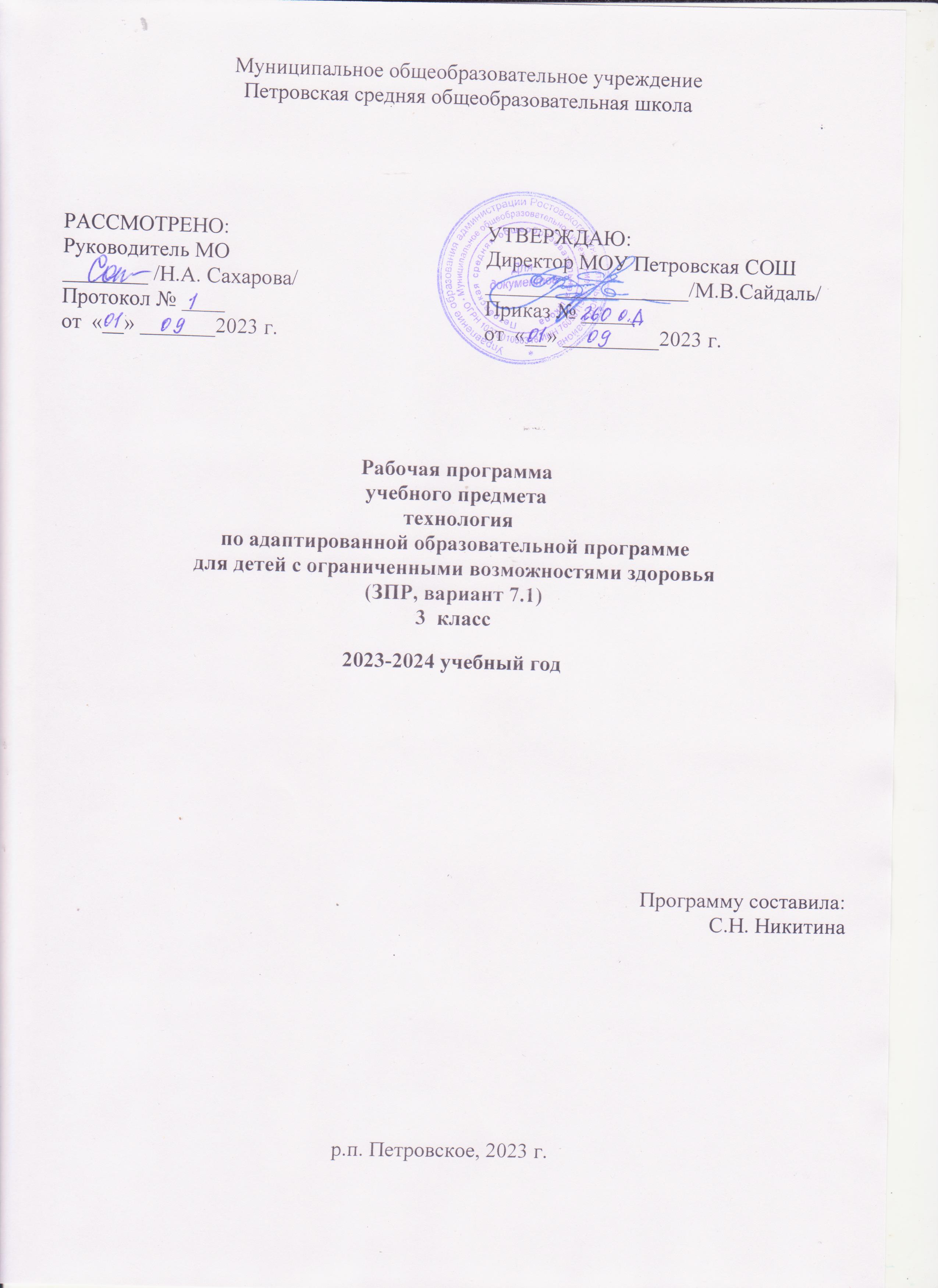 Пояснительная запискаРабочая программа по учебному предмету «Технология» разработана  на основе следующих документов:Приказа  Министерства образования и науки Российской Федерации от 19 декабря 2014 г. № 1598 «Об утверждении федерального государственного образовательного стандарта начального общего образования обучающихся с ограниченными возможностями здоровья»;Приказ  Министерства просвещения Российской Федерации от 31 мая 2021 г. № 286 «Об утверждении федерального государственного образовательного стандарта начального общего образования»; Приказ  Министерства просвещения Российской Федерации от 24 ноября 2022 г. № 1023 «Об утверждении федеральной адаптированной образовательной программы начального общего образования для обучающихся с ограниченными возможностями здоровья»;Приказ  Министерства просвещения Российской Федерации от 11 февраля 2022 г. № 69 «О внесении в Порядок организации и осуществления образовательной деятельности по основным общеобразовательным программам - образовательным программам начального общего, основного общего и среднего общего образования, утвержденный приказом Министерства Просвещения Российской Федерации от 22.03.2022 г. № 155»; Постановления  Главного государственного санитарного врача Российской Федерации от 28 сентября 2020 г. № 28 «Об утверждении санитарных правил СП 2.4.3648-20 «Санитарно-эпидемиологические требования к организациям воспитания и обучения, отдыха и оздоровления детей и молодёжи»АОП НОО МОУ Петровской СОШ  (утв. приказом   утв. приказом  от  31.08.2023 года   №255 о.д.):АОП НОО, ЗПР вариант 7.1 Рабочая программа предмета «Технология» обучающихся с задержкой психического развития (далее – ЗПР) обязательной предметной области «Технология» – это рабочая программа, адаптированная для обучения данной категории обучающихся с учетом особенностей их психофизического развития, индивидуальных возможностей, обеспечивающая коррекцию нарушений развития и социальную адаптацию. Вклад учебного предмета в общее образование: учебный предмет «Технология» имеет практико-ориентированную направленность. Его содержание не только дает ребенку с ЗПР представление о технологическом процессе как совокупности применяемых при изготовлении какой-либо продукции процессов, правил, требований, предъявляемых в технической документации, но и показывает, как использовать эти знания в разных сферах учебной и внеучебной деятельности (при поиске информации, усвоении новых знаний, выполнении практических заданий). Цели изучения «Технологии» в начальной школе: • Овладение технологическими знаниями и технико-технологическими умениями. • Освоение продуктивной проектной деятельности. •Формирование позитивного эмоционально-ценностного отношения к труду и людям труда. Изучение «Технологии» в начальной школе направлено на решение следующих задач: - формирование первоначальных конструкторско-технологических знаний и умений; - формирование целостной картины мира материальной и духовной культуры как продукта творческой предметно-преобразующей деятельности человека; - развитие знаково-символического и пространственного мышления, творческого и репродуктивного воображения (на основе решения задач по моделированию и отображению объекта и процесса его преобразования в форме моделей: рисунков, планов, схем, чертежей); творческого мышления (на основе решения художественных и конструкторско-технологических задач). - развитие регулятивной структуры деятельности, включающей целеполагание, планирование (умение составлять план действий и применять его для решения практических задач), прогнозирование (предвосхищение будущего результата при различных условиях выполнения действия), контроль, коррекцию и оценку; - формирование внутреннего плана деятельности на основе поэтапной отработки предметно-преобразовательных действий; - развитие коммуникативной компетентности младших школьников на основе организации совместной продуктивной деятельности; - формирование умения искать и преобразовывать необходимую информацию на основе различных информационных технологий (графических текст, рисунок, схема; информационно-коммуникативных) - формирование мотивации успеха и достижений, творческой самореализации на основе организации предметно-преобразующей деятельности; - развитие эстетических представлений и критериев на основе художественно-конструкторской деятельности; - ознакомление с миром профессий и их социальным значением, историей возникновения и развития.  - овладение первоначальными умениями передачи, поиска, преобразования, хранения информации, использования компьютера; поиск (проверка) необходимой информации в словарях, каталоге библиотеки.Учебный предмет «Технология» в начальной школе выполняет особенную роль, так как обладает мощным развивающим потенциалом. Важнейшая особенность этих уроков состоит в том, что они строятся на уникальной психологической и дидактической базе – предметно-практической деятельности, которая служит в младшем школьном возрасте необходимым звеном целостного процесса духовного, нравственного и интеллектуального развития (в том числе и абстрактного мышления). В силу психологических особенностей развития обучающихся с ЗПР учебный процесс в курсе технологии должен строиться таким образом, чтобы продуктивная предметная деятельность ребенка стала основой формирования его познавательных способностей, включая знаково-символическое и логическое мышление. Только так на основе реального учета функциональных возможностей ребенка и закономерностей его развития обеспечивается возможность активизации познавательных психических процессов и интенсификации обучения в целом. В этом учебном курсе все элементы учебной деятельности (планирование, ориентировка в задании, преобразование, оценка продукта, умение распознавать и ставить задачи, возникающие в контексте практической ситуации, предлагать практические способы решения, добиваться достижения результата и т.д.) предстают в наглядном плане и тем самым становятся более понятными для детей. Практико-ориентированная направленность содержания учебного предмета «Технология» естественным путем интегрирует знания, полученные при изучении других учебных предметов (математика, окружающий мир, изобразительное искусство, русский язык, литературное чтение), и позволяет реализовать их в интеллектуально-практической деятельности ученика. Это, в свою очередь, создает условия для развития инициативности, изобретательности, гибкости мышления.